Naloga (2. nalogo dobite v četrtek)Živijo. Upamo, da vam gre delo od doma dobro. Če so kakšne naloge pretežke, napišite, pa bomo dodatno razložile. Tokrat bomo malce utrjevali, in sicer navadni preteklik – The Past Simple Tense. Odgovore prepišite v zvezek ter napišite odstotek pravilnih odgovorov. Napačne odgovore popravite. Če kakšnega glagola ne boste poznali, odprite https://www.ldoceonline.com/. V prazen prostor vtipkajte glagol in v oklepaju boste videli pravilno obliko. Primer:trdilni stavki: https://web2.uvcs.uvic.ca/courses/elc/studyzone/330/grammar/irpast2.htmvprašalni stavki: https://www.englisch-hilfen.de/en/exercises/questions/simple_past.htmnikalni stavki: https://www.englisch-hilfen.de/en/exercises/tenses/simple_past_negation_sentences3.htmmešani stavki: https://www.liveworksheets.com/worksheets/en/English_as_a_Second_Language_(ESL)/past_simple/Past_simple_tense_dc110kfUpamo, da ni bilo pretežko. Če ste potrebovali več kot 45 minut, sporočite. Lep dan še naprej,Učiteljice za angleščino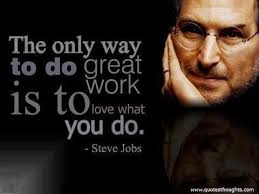 